Lower One Controlled Inquiry: Alfred the GreatTopic: Alfred the GreatInquiry: What was so great about Alfred the Great?All stories must start somewhere.By the end of this inquiry, you should have a good understanding of why this is a good place, and time, to start ours.So, then, let the telling of our story begin – what exactly was so great about Alfred the Great?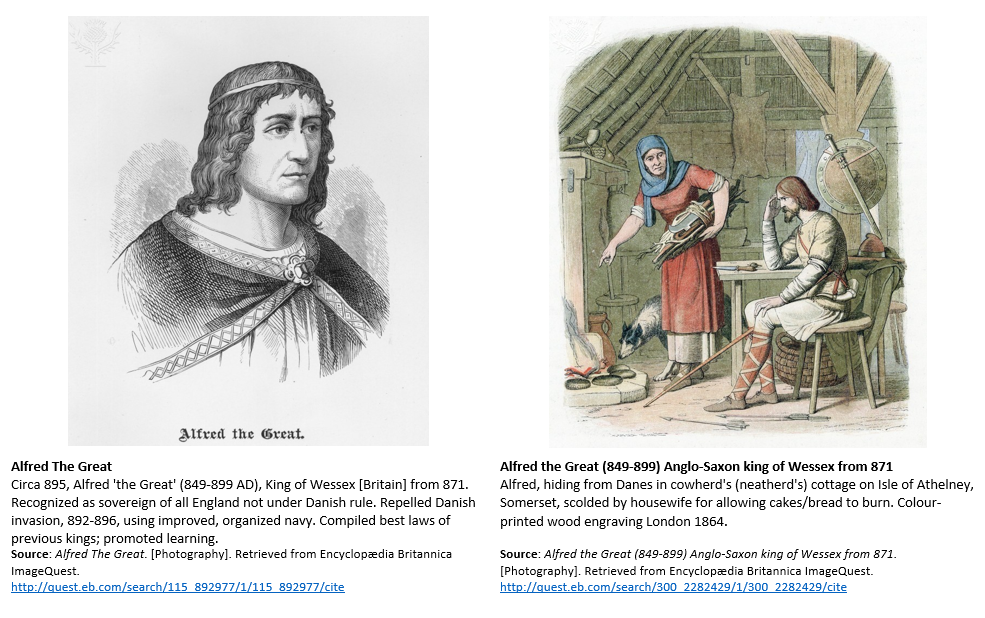 The world belongs to me because I understand it.Honoré de Balzac, quoted by Saul Bellow in The Closing of the American Mind (Bloom, 1987, p. 15).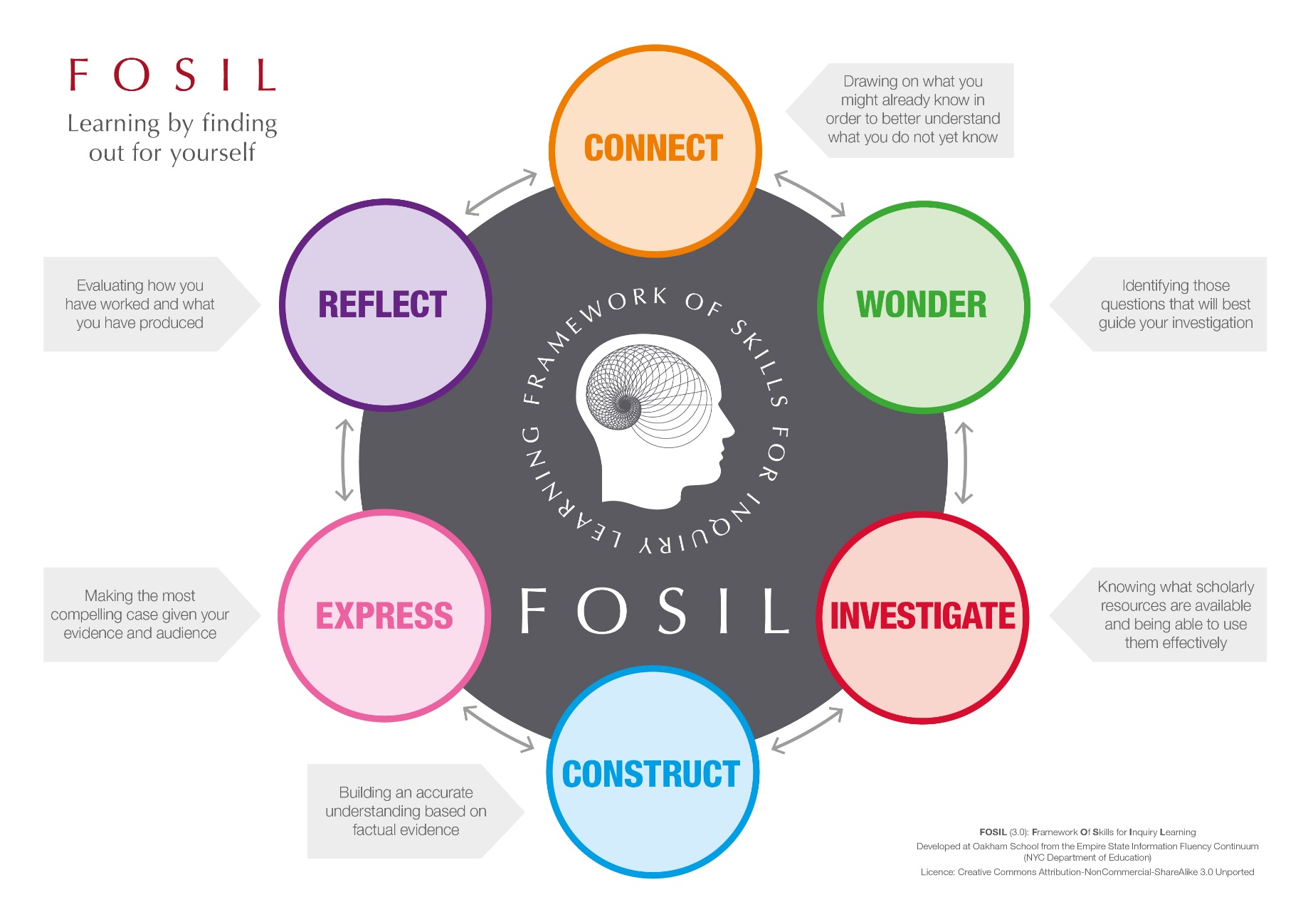 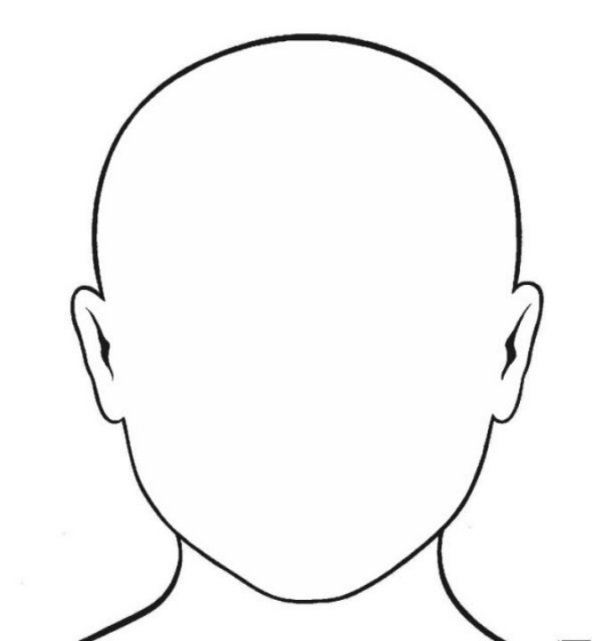 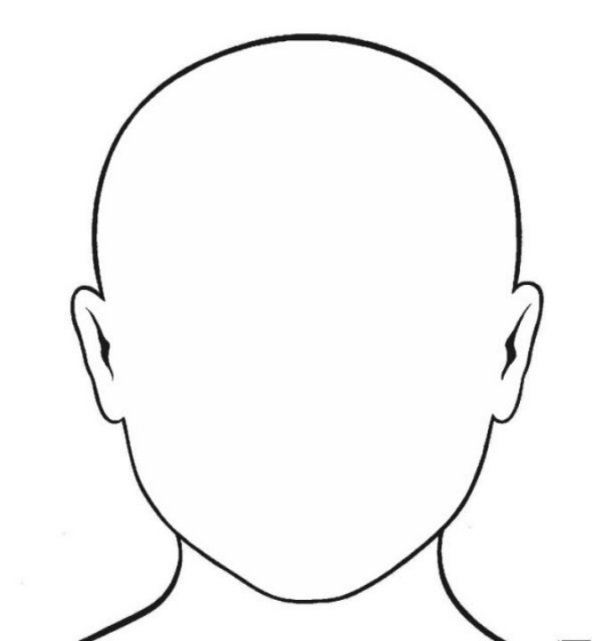 Identifying questions to guide my investigation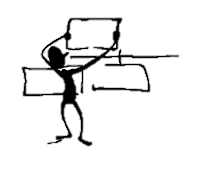 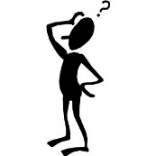 Finding information | Working with informationMain points from my research (in my own words)BibliographyHow am I doing? 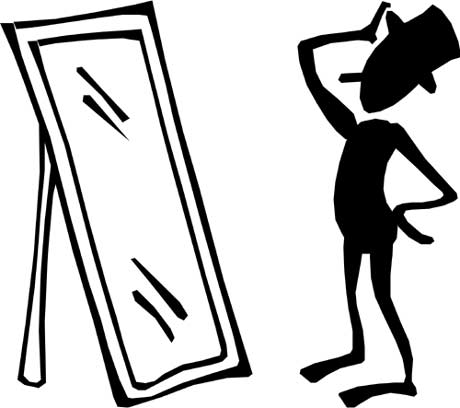 How did I do?Strengths 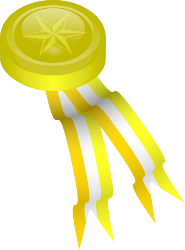 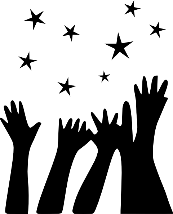 I already knowI wonder BookAuthor: WebsiteDate Published: MagazinePage no. / URL: OtherPublisher / Website:Title / Webpage: BookAuthor: WebsiteDate Published: MagazinePage no. / URL: OtherPublisher / Website:Title / Webpage: BookAuthor: WebsiteDate Published: MagazinePage no. / URL: OtherPublisher / Website:Title / Webpage:StatementWhat I think(Tick if you agree)What my teacher thinks(Leave blank for your teacher)I answered my research question.My main ideas are clearly presented.I provided evidence for my main ideas.My final project is written in my own words.My final project is neat, clear and well organised.I checked my grammar and spelling.I used more than one source of evidenceI used both print and electronic sources of evidence.I cited the sources of my information.I presented the project in a way my friends would find interesting and engaging.